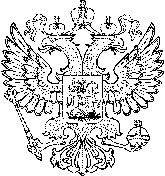 Федеральное государственное образовательное бюджетное учреждение высшего образования«Финансовый университет при Правительстве Российской  Федерации» (Финуниверситет) Тульский филиал Финуниверситета24 января  2023 г. 11-00 									304 ауд.Проект  повестки  дня1. Об итогах работы Тульского филиала Финуниверситета  в 2022 году (докладывает Кузнецов Г.В.)2. Об организации и результатах  взаимодействия кафедры МИИ с курсами дополнительного образования при преподавании экономико-математических методов и информационных технологий в 2022 году(докладывает Манохин Е.В.)3.Об итогах работы  за 2022 год и перспективах развития дополнительного образования	(докладывает Зотова О.И.)4. Разное	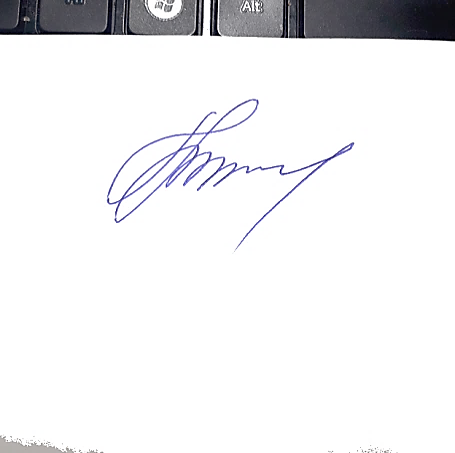 Секретарь Ученого совета 	Т.В. Бушинская